Ville, le « date du jour »							   	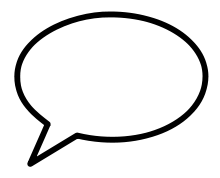 Nom du destinataire					Titre ou fonction du destinataire			Nom de la compagnie ou de l’EntrepriseAdresseVille (Province), Code postal						Objet : Indiquer le nom du poste				Madame, Monsieur,		    			Mentionnez le but de votre lettre et précisez le poste ou le genre de travail que vous sollicitez. Indiquez comment vous avec appris qu’il y avait un poste vacant et que vous joignez à la présente votre curriculum vitae.Mentionnez vos compétences, intérêts et connaissances particulières qui correspondent aux besoins de l’employeur, ainsi que les expériences professionnelles, la formation, les études, les cours, les stages, les activités parascolaires et les implications sociales qui peuvent avoir un lien avec le travail que vous recherchez. Démontrez à l’employeur votre capacité à occuper le poste, à l’aide d’exemples concrets. Soyez précis et concis.Expliquez pourquoi vous vous intéressez à l’entreprise et les raisons qui vous incitent à chercher ce genre d’emploi. Essayez de convaincre l’employeur que vous avez les qualités, la personnalité et l’intérêt qui correspondent à ses besoins.Intégrez une demande d’entrevue à la formule de courtoisie. Profitez-en aussi pour remercier l’employeur pour le temps consacré à la lecture de votre lettre.Votre signature (Écrire votre prénom et nom avec la typographie signature)			Votre nomVotre numéro de téléphonep.j. Curriculum vitae (Signifie que le CV se trouve en pièce jointe)